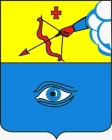 ПОСТАНОВЛЕНИЕ___08.12.2023____                                                                                           № ___24/9__ г. ГлазовОб организации и проведении  ярмарки На основании заявления индивидуального предпринимателя Дерюгиной Алены Александровны  от 20.11.2023 года,  руководствуясь Федеральным законом от 06.10.2003 № 131-ФЗ «Об общих принципах организации местного самоуправления в Российской Федерации», Федеральным законом от 28.12.2009 № 381-ФЗ «Об основах государственного регулирования торговой деятельности в Российской Федерации», постановлением Правительства Удмуртской Республики от 27.05.2020 № 228 «Об утверждении порядка организации ярмарок  и продажи товаров (выполнения работ, оказания услуг) на них на территории Удмуртской Республики», Уставом муниципального образования «Городской округ «Город Глазов» Удмуртской Республики», П О С Т А Н О В Л Я Ю: 1. Организовать и провести ярмарку, организатор ярмарки - индивидуальный предприниматель Дерюгина Алена Александровна, тип ярмарки - универсальная,  дата проведения- с 01.01.2024 года по 31.12.2028 года, режим работы: вторник - воскресенье с 07.00 часов до 19.00 часов; место проведения - Удмуртская Республика, город Глазов, ул. Ленина, 21 на  земельных участках с кадастровыми номерами 18:28:000044:135, 18:28:000044:585, 18:28:000044:584, 18:28:000044:162, 18:28:000044:583, 18:28:000044:710, 18:28:000044:709 с расположенными на них асфальто- бетонными площадками с кадастровыми номерами 18:28:000044:545, 18:28:000044:546, 18:28:000044:703, 18:28:000044:704, 18:28:000044:705, нежилым помещением с кадастровым номером 18:28:000044:522, нежилым зданием с кадастровым номером 18:28:000044:529. 2. Организатору ярмарки, индивидуальному предпринимателю Дерюгиной Алене Александровне,   обеспечить организацию и проведение ярмарки в соответствии с Порядком организации ярмарок и продажи товаров (выполнения работ, оказания услуг) на них на территории Удмуртской Республики, утвержденным постановлением Правительства Удмуртской Республики от 27.05.2020 N 228.3.  Настоящее постановление подлежит официальному опубликованию.4. Контроль за исполнением постановления возлагаю на Заместителя Главы Администрации города Глазова по экономике и развитию города К.Ю. Малюкову.Администрация муниципального образования «Городской округ «Город Глазов» Удмуртской Республики»(Администрация города Глазова) «Удмурт Элькунысь«Глазкар»  кар округ»муниципал кылдытэтлэн Администрациез(Глазкарлэн Администрациез)Глава города ГлазоваС.Н. Коновалов